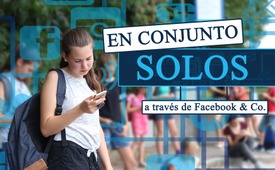 En conjunto solos a través de Facebook & Co.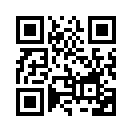 Nunca antes un niño ha tenido aparentemente más amigos que hoy. Cientos de contactos en Facebook y compañía. ¿Pero qué consecuencias tiene esto para la generación joven de hoy?Nunca antes un niño ha tenido aparentemente más amigos que hoy. Cientos de contactos en Facebook, WhatsApp o Instagram. Todo es posible a través de la red digital. Pero un estudio realizado en 2011 por la psicóloga estadounidense Sara Konrath sobre casi 14.000 universitarios mayores de 30 años descubrió: "Los universitarios de hoy no son tan compasivos como los de los años 80 y 90 [...] Encontramos la mayor caída de la empatía* después del año 2000" Una de las razones es que solo el contacto interpersonal real e inmediato activa las neuronas espejo** en el cerebro que son necesarias para la empatía. Lo que queda es una generación de usuarios intensivos de las redes sociales engañados por la vida real y colectivamente solos.de mals./db.Fuentes:http://psydok.psycharchives.de/jspui/bitstream/20.500.11780/3704/1/Haeusser_PdKK_2012_5.pdf
Studie von Dr. Sara H. Konrath, 2011: „Changes in Dispositional Empathy in American College Students Over Time: A Meta-Analysis Pers Soc Psychol“, S. 180-198Esto también podría interesarle:---Kla.TV – Las otras noticias ... libre – independiente – no censurada ...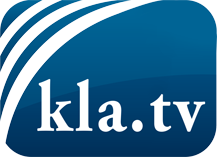 lo que los medios de comunicación no deberían omitir ...poco escuchado – del pueblo para el pueblo ...cada viernes emisiones a las 19:45 horas en www.kla.tv/es¡Vale la pena seguir adelante!Para obtener una suscripción gratuita con noticias mensuales
por correo electrónico, suscríbase a: www.kla.tv/abo-esAviso de seguridad:Lamentablemente, las voces discrepantes siguen siendo censuradas y reprimidas. Mientras no informemos según los intereses e ideologías de la prensa del sistema, debemos esperar siempre que se busquen pretextos para bloquear o perjudicar a Kla.TV.Por lo tanto, ¡conéctese hoy con independencia de Internet!
Haga clic aquí: www.kla.tv/vernetzung&lang=esLicencia:    Licencia Creative Commons con atribución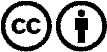 ¡Se desea la distribución y reprocesamiento con atribución! Sin embargo, el material no puede presentarse fuera de contexto.
Con las instituciones financiadas con dinero público está prohibido el uso sin consulta.Las infracciones pueden ser perseguidas.